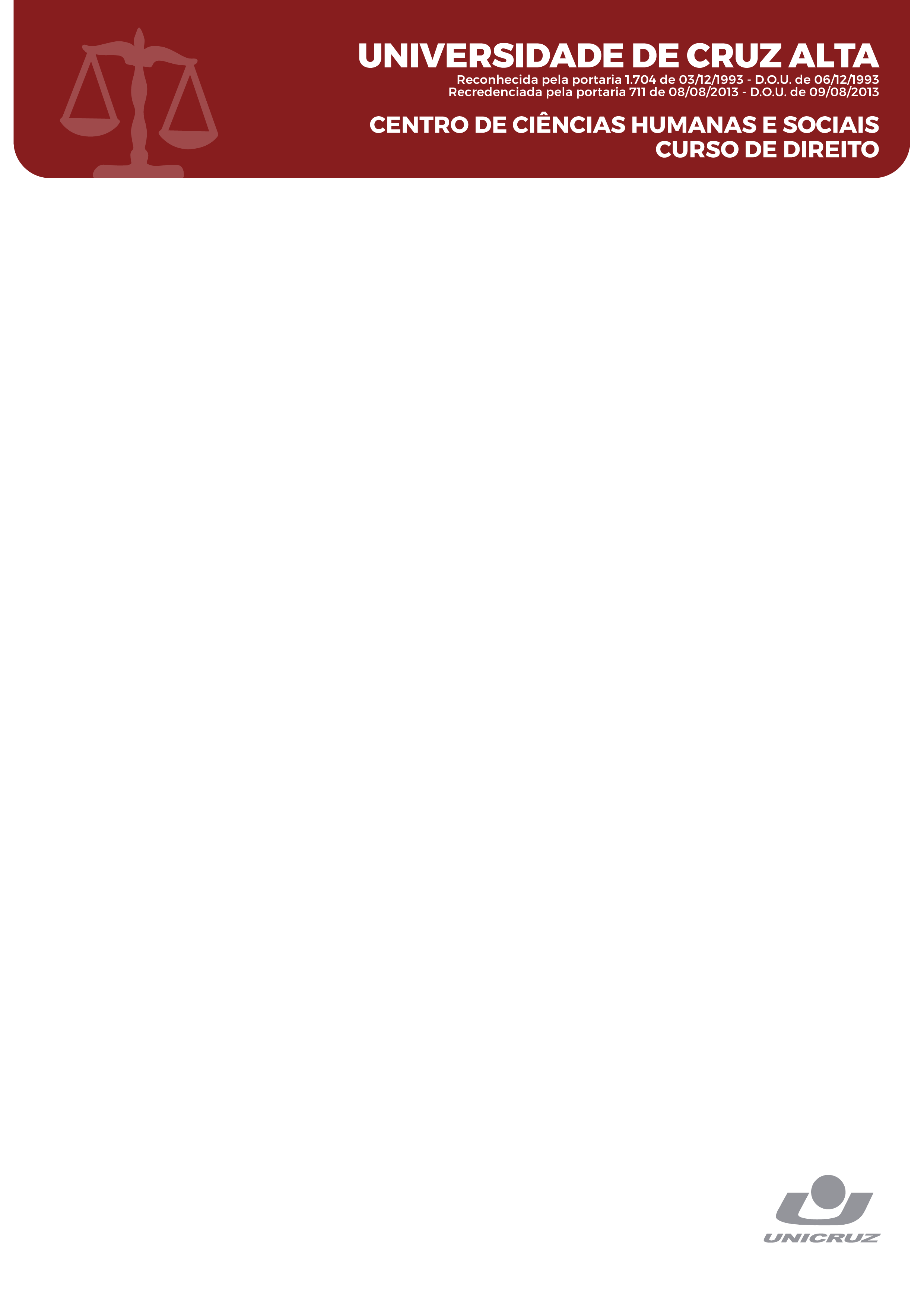 INSERIR AQUI O TÍTULO DO ARTIGONome e sobrenome completo do autor-apresentadorNome e sobrenome completo do segundo autor (se houver)Nome e sobrenome completo do terceiro autor (se houver)Resumo: O resumo deverá ser digitado em fonte tamanho 10 e espaçamento entre linhas simples.Palavras-chave: Palavra 1. Palavra 2. Palavra 3. Palavra 4. Palavra 5.1 Introdução A introdução deverá ser breve, com apresentação do contexto do tema abordado, o problema gerador da pesquisa, os principais objetivos e metodologia adotada. 2 DesenvolvimentoAs citações diretas e indiretas do Artigo deverão ser feitas no formato AUTOR-DATA, devendo-se utilizar notas de rodapé apenas para casos explicativos do conteúdo trabalhado e ou informações secundárias. Seguem algumas orientações:Citações diretas menos de três linhas: são citações que abrangem até 3 linhas. Estas devem ser feitas no corpo do texto, com o mesmo tamanho de fonte ao do texto e entre aspas.Exemplo 1: A pesquisa-ação se constitui numa forma de “resolução de um problema coletivo e no qual os pesquisadores e os participantes representativos da situação da realidade a ser investigada estão envolvidos de modo cooperativo e participativo” (THIOLLENT, 2011, p. 14).Exemplo 2: Nesse sentido, Serrano (1990, p. 98) concorda que “quando um grupo de pessoas inicia uma dinâmica de investigação-ação, compromete-se ao mesmo tempo a aproximar-se contínua e sistematicamente à realidade que está vivendo para interrogá-la e interrogar-se sobre ela.”Citações diretas mais de três linhas: são citações diretas que envolvem mais de três linhas. Devem estar recuadas 4cm, com tamanho de fonte 10 e espaçamentos entre linhas simples. Caso haja supressão de trechos da citação, fazer referência com reticências entre colchetes. Exemplo:[...] eu não ponho o sentido, é ele que dá o sentido, mas aquilo que ele dá, é “que pensar”, de que pensar. [...]. A sentença sugere, portanto, ao mesmo tempo, que tudo está já dito em enigma e, contudo, que é sempre preciso tudo começar e recomeçar na dimensão do pensar. É esta articulação do pensamento dado a ele próprio no reino dos símbolos e do pensamento ponente e pensante, que eu queria surpreender e compreender (RICOEUR, 1988, p. 283).Atenção: Cuidado com o plágio! 4 palavras idênticas e escritas na sequência devem ser referenciadas.3 Considerações finaisImportante observar que as considerações finais estejam vinculadas com os objetivos e resultados do artigo.ReferênciasTodas as obras utilizadas na elaboração do Artigo deverão estar listadas ao final do trabalho, de acordo com as normas da ABNT, isto é, em ordem alfabética, com fonte tamanho 12, espaçamento entre linhas simples, uma linha em branco entre cada referência e alinhas à esquerda. Veja os exemplos:Referência de livro:RICOEUR, Paul. O conflito das interpretações. Tradução M. F. Sá Correia. Porto: Rés, 1988.Referência de capítulo de livro:SOUZA, Antonio E. de et al. A pesquisa-ação como metodologia alternativa no resgate da constituição sociocultural das comunidades do Corede Alto Jacuí-RS. In: SOUZA, Antonio E. de; JUNGES, Fábio C. (Org.). A pesquisa-ação no resgate da constituição sociocultural de comunidades do Alto Jacuí – RS. Curitiba: CRV, 2018, p. 13-26.Referência de artigo de revista:GATTI, Giovane Inês Saggin et al. A construção do conceito matemático na educação inclusiva. Revista Di@logus, Cruz Alta, v. 7, n. 2, p. 28-38, maio/agos. 2018. Disponível em: http://revistaeletronica.unicruz.edu.br/index.php/Revista/issue/view/92. Disponível em: 30 jul. 2019.